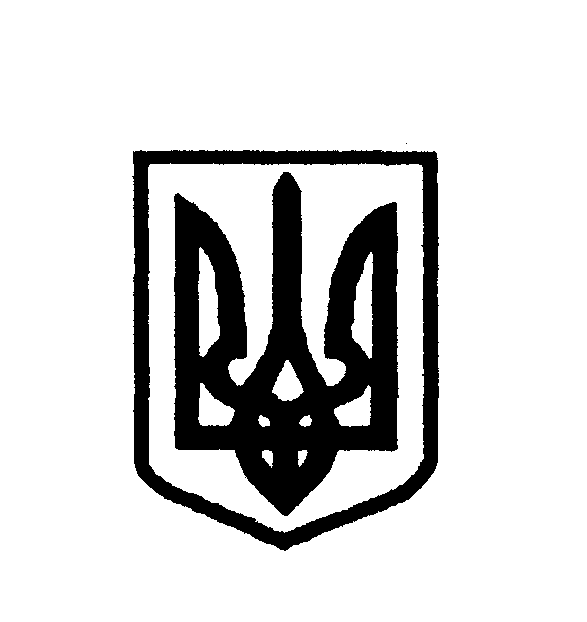 УКРАЇНАПОЛЯНИЦЬКА СІЛЬСЬКА РАДАНАДВІРНЯНСЬКОГО РАЙОНУ івано-франківської областіВИКОНАВЧИЙ КОМІТЕТРІШЕННЯвід 25.11.2021 р.			     с. Поляниця	                               №128 Про надання  одноразової грошовоїдопомоги  на поховання       Розглянувши заяви Дедерчук Івана Юрійовича та Капітанчук Ганни Юріївни та відповідно до Постанови Кабінету Міністрів України  від 31.01.2007 року №99 «Про затвердження Порядку надання допомоги на поховання деяких категорій осіб виконавцю волевиявлення померлого особі яка зобов’язалась поховати померлого», виконавчий комітет                В и р і ш и в :У зв’язку зі смертю Дедерчука Юрія Юрійовича  *****р.н., який помер 05.11.2021 року, виплатити одноразову  грошову  допомогу  на поховання в сумі 4000 грн. брату померлого – Дедерчук Івану Юрійовичу жителю с.Яблуниця уч. Середній, який  похоронив його за власний рахунок.У зв’язку зі смертю Капітанчука Юрія Васильовича  *****р.н., який помер 20.10.2021 року, виплатити одноразову  грошову  допомогу  на поховання в сумі 4000 грн. дружині померлого – Капітанчук Ганні Юріївній жительці с.Яблуниця уч.Погари, яка  похоронила його за власний рахунок.Начальнику фінансового відділу - Ганні БОЙЧУК - здійснити фінансування одноразової допомоги на поховання на загальну суму 8000грн (вісім тис.грн).Головному спеціалісту відділу бухгалтерського обліку та звітності – Василині ДОМАШЕВСЬКІЙ -  провести своєчасну виплату.Контроль за виконання цього рішення залишаю за собою.Поляницький сільський голова                                                М.М.Поляк 